Savivaldybei priklausančių pastatų (statinių),  tinkamų gamybinei ar kitai ekonominei veiklai, aprašymas (Pastatas pardavimui)Kontaktinis asmuo: Romas Varaniustel.: (8 458) 79260,mob. (8 687) 11726el. paštas pandelys@post.rokiskis.ltNuotraukos: 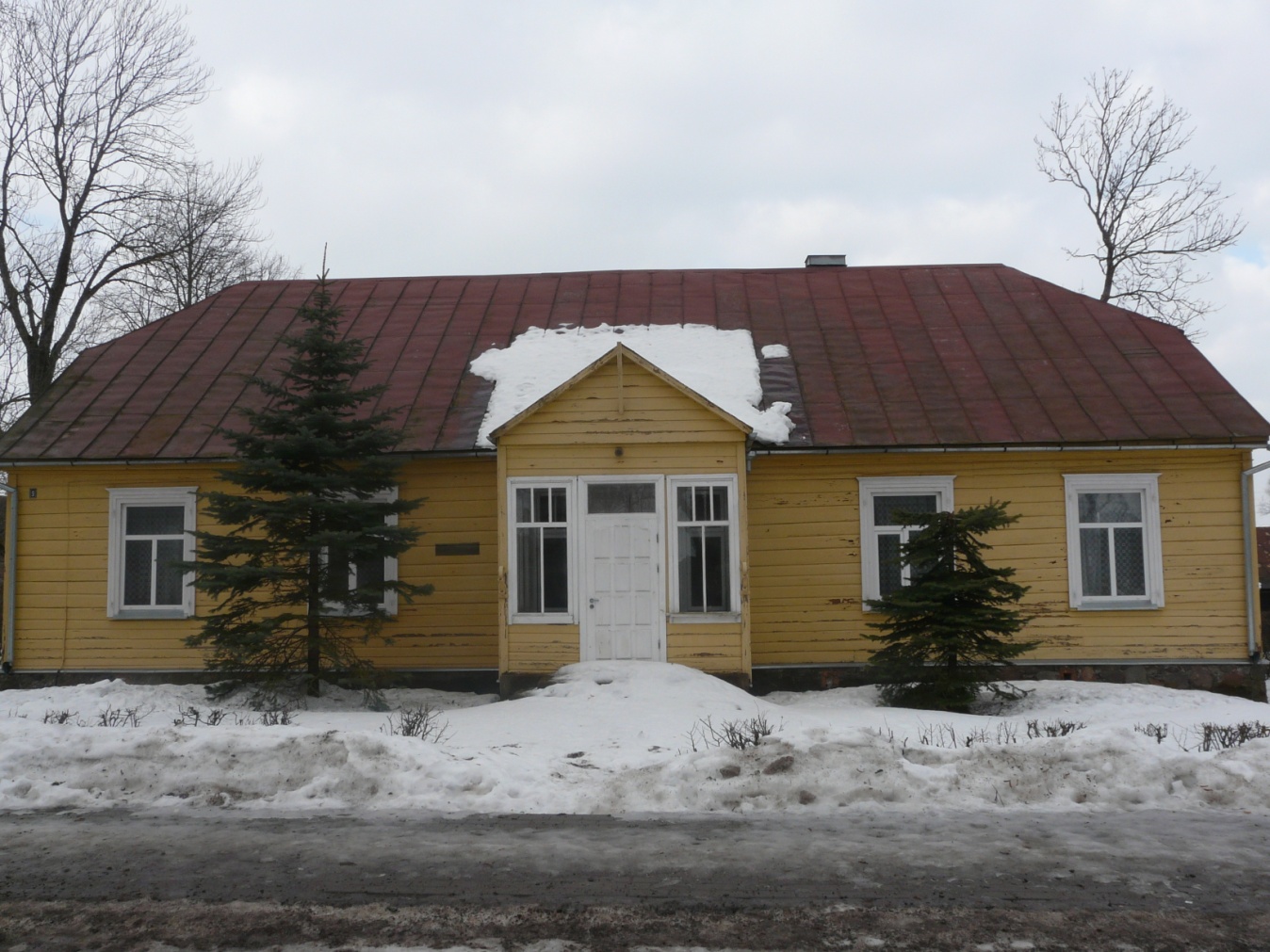 Pastato charakteristikos Pastato charakteristikos Adresas (vietovė)Panemunio g. 9, Pandėlys, Rokiškio r. Nuosavybės forma savivaldybėsDetalusis planas (Yra/Nėra)nėraEsama pastato (statinio) paskirtis (aprašyti)Buvusi  bibliotekos patalpaPlanuojamo pastato (statinio) paskirtis pagal teritorijų planavimo dokumentus (aprašyti)Patalpų plotas (kv.m) 1 aukšto mediniame name189,38 kv.m, ūkinis pastatas (užstatytas plotas 110 kv.m)Esama pastato (statinio) būklė (gera, patenkinama, bloga) patenkinamaGretimų teritorijų režimas (aprašyti)šiam objektui priskirtas  bendro naudojimo žemės sklypais -0,1253 haAr pastatas (statinys) eksploatuojamas? (Taip/Ne)Patalpos  neeksploatuojamosSusijusi su pastatu (statiniu) susisiekimo ir inžinerinė infrastruktūraSusijusi su pastatu (statiniu) susisiekimo ir inžinerinė infrastruktūraSusisiekimo infrastruktūra (aprašyti):Magistraliniai, rajoniniai keliaiKvartaliniai keliai (gatvės)Pastatas yra  Pandėlio m.Inžinerinė infrastruktūra (magistralinė, kvartalinė) (aprašyti):VandentiekisBuitinės ir lietaus nuotėkosElektros tinklaiGatvių apšvietimo tinklaiŠilumos tinklaiYra vandentiekis, elektra,  c/a vietinis